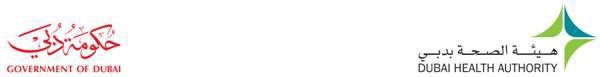 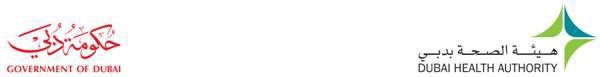 Presentation/Speaker Declaration FormThis form has to be filled for each presentation in a program requesting accreditation from DHA:Please tick the related box:I have carefully read and declare that I am the above mentioned speaker and I have filled this form to the best of my ability.Signature	DateGeneral InformationGeneral InformationGeneral InformationCPD Program Name:Program Date:Location:Speaker Name:Speaker Name:Speaker Name:Presentation Title:Presentation Date:Presentation Time:From:	To:Speaker’s contact number:E-Mail Address:E-Mail Address:Outline/Abstract of the presentation:Outline/Abstract of the presentation:Outline/Abstract of the presentation:StatementAgreeDisagreeThe content and/or presentation of the information with which I am involved willpromote quality & improvements in practice and will not promote a specific proprietary business interest of a commercial interest. Content for this activity, including any presentation of therapeutic options, will be well-balanced, evidence- based and unbiased.I am not representing any material which interfere with copyright infringementOr if I do so, I have requested and/or obtained permission from copyright holder(s) to reproduce/copy, from their work, the portions of my presentation that are protected by copyright laws. I acknowledge that DHA Accreditation will not be held legally responsible for any misrepresentation on my part regarding copyright infringement.I understand that DHA Accreditation may need to review my presentation and/orcontent prior to the activity, and I will provide educational content and resources in advance as requestedIf I am presenting at a live event, I understand that a DHA Accreditation membermay be attending the event to ensure that my presentation is educational, and not promotional, in nature.If I am discussing specific products or services, I will use generic names to the extentpossible. If I need to use trade names, I will use trade names from several companies when available, and not just trade names from any single company.If I have been trained or utilized by a commercial entity or its agent as a speaker forany commercial interest, the promotional aspects of that presentation will not be included in any way with/within this activity.If  I  am presenting  research  funded  by a  commercial  company,  the  informationpresented will be based on generally accepted scientific principles and methods, and will not promote the commercial interest of the funding company.IDIssue#Issue DateEffective DateRevision DatePage#SP_1.7.14_F0301Jan 01, 2019Mar 01, 2019Jan 01, 20211/1